ПЛАН РАБОТЫ СНО МПСИ ХГУ ИМ. Н. Ф. КАТАНОВА в 2020-21 уч.г.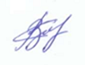 Руководитель СНО 							С. В. Дутова№ п/пМероприятие Сроки проведенияОтветственный План мероприятий СНОПлан мероприятий СНОПлан мероприятий СНОПлан мероприятий СНО1Организационное собрание СНО. Повестка:- Обсуждение и утверждение плана работы СНО- Выборы Председателя и Совета СНОсентябрьРуководитель СНО2Заседания Совета СНО Каждый первый четверг месяцаПредседатель СНО3Научные семинары СНОКаждый первый четверг месяцаПредседатель СНОАктив СНО4Групповые и индивидуальные консультации студентов и преподавателей, занимающихся научно-исследовательской работойВ течение годаРуководитель СНО5Контроль и помощь в организации работы творческих лабораторий и кружковВ течение годаРуководитель СНО6Участие членов СНО в городских, республиканских, региональных, всероссийских и международных научных и научно-практических мероприятиях В течение годаАктив СНО7Организация консультативного семинара в рамках подготовки к мероприятиям «Дни науки в МПСИ» (подготовка презентаций, публикаций, доклада)мартАктив СНО Председатель СНО 8Участие членов СНО в подготовке и проведении мероприятий «Дни науки в МПСИ»март-апрельАктив СНО10Проведение организационного собрания студентов 1-го курса:- знакомство с основами НИРС;- технология портфолио (формирование портфолио НИРС за период обучения).сентябрьАктив СНО Председатель СНО11Проведение научно-практической конференции первокурсников МПСИ «ПЕРВЫЕ ШАГИ В СПЕЦАЛЬНОСТЬ»апрельРуководитель СНО, Актив СНО, Председатель СНО12Итоговое собрание СНО «Об итогах работы СНО майРуководитель СНО, Актив СНО, Председатель СНО